        Birthday (생일)                          ____ /____ /____            Nationality (국적)            __________________My Favorite color (내가 가장 좋아하는 색): _____________________My Favorite food (내가 가장 좋아하는 음식):_____________________My Favorite subject (내가 가장 좋아하는 과목)_____________________        Birthday (생일)                          ____ /____ /____            Nationality (국적)            __________________My Favorite color (내가 가장 좋아하는 색): _____________________My Favorite food (내가 가장 좋아하는 음식):_____________________My Favorite subject (내가 가장 좋아하는 과목)_____________________        Birthday (생일)                          ____ /____ /____            Nationality (국적)            __________________My Favorite color (내가 가장 좋아하는 색): _____________________My Favorite food (내가 가장 좋아하는 음식):_____________________My Favorite subject (내가 가장 좋아하는 과목)_____________________        Birthday (생일)                          ____ /____ /____            Nationality (국적)            __________________My Favorite color (내가 가장 좋아하는 색): _____________________My Favorite food (내가 가장 좋아하는 음식):_____________________My Favorite subject (내가 가장 좋아하는 과목)_____________________        Birthday (생일)                          ____ /____ /____            Nationality (국적)            __________________My Favorite color (내가 가장 좋아하는 색): _____________________My Favorite food (내가 가장 좋아하는 음식):_____________________My Favorite subject (내가 가장 좋아하는 과목)_____________________        Birthday (생일)                          ____ /____ /____            Nationality (국적)            __________________My Favorite color (내가 가장 좋아하는 색): _____________________My Favorite food (내가 가장 좋아하는 음식):_____________________My Favorite subject (내가 가장 좋아하는 과목)_____________________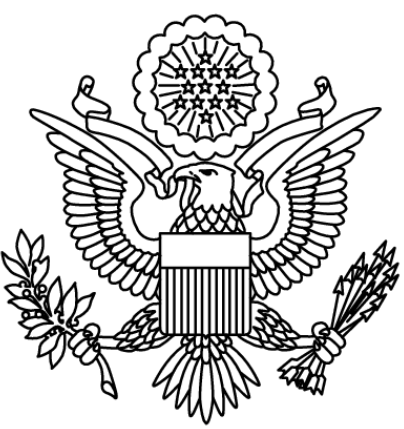 My Hobbies (나의 취미들):__________________________________________________________________________________________Signature (서명/사인): My Hobbies (나의 취미들):__________________________________________________________________________________________Signature (서명/사인): My Hobbies (나의 취미들):__________________________________________________________________________________________Signature (서명/사인): My Hobbies (나의 취미들):__________________________________________________________________________________________Signature (서명/사인): My Hobbies (나의 취미들):__________________________________________________________________________________________Signature (서명/사인): My Hobbies (나의 취미들):__________________________________________________________________________________________Signature (서명/사인): Name: _______________________Class: ____학년 ____반Name: _______________________Class: ____학년 ____반Name: _______________________Class: ____학년 ____반Name: _______________________Class: ____학년 ____반candycandycandycandystickerstickercandycandycandycandy